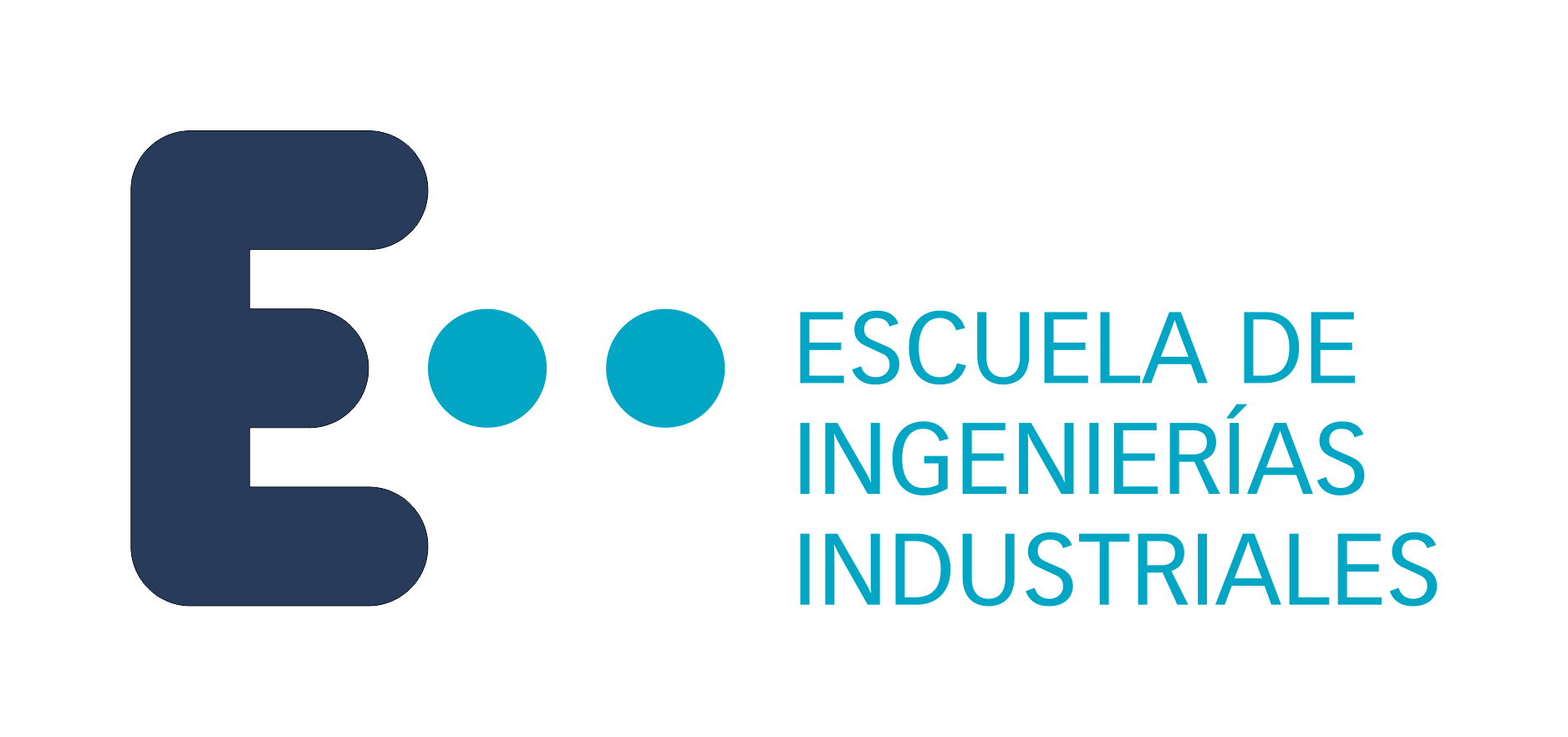 SOLICITUD DE INSCRIPCIÓN EN EL CURSO DE ALEMÁN PREPARATORIOPARA EL PROGRAMA DE FORMACIÓN DUALUMA – EDAG – HOCHSHULE FULDA(adjuntar como Consulta Administrativa del Portal Académico)D/Dª ___________________________________________ con DNI _____________con domicilio _________________________________________________________localidad ____________________________, provincia _______________________teléfonos _________________________, e-mail ____________________________estudiante del Grado en Ingeniería Electrónica, Robótica y Mecatrónica en el curso __________ (curso más alto en el que está matriculado/a),SOLICITAParticipar en el curso de alemán preparatorio para la convocatoria del programa de formación dual UMA-EDAG-HOCHSCHULE FULDA del presente curso.A tal efecto, manifiesta su compromiso a inscribirse en la próxima convocatoria deL programa de formación UMA-EDAG-HOCHSCHULE FULDA, con expectativas razonables de cumplir los requisitos de dicha convocatoria.					Málaga, a ___ de _________ de 202_						(Firma del interesado)DIRECTOR DE LA ESCUELA DE INGENIERÍAS INDUSTRIALESUNIVERSIDAD DE MÁLAGA